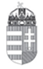 Magyarország nagykövetsége ZágrábHorvátországi tenderfigyelőKiírás megnevezéseKiíró szervezetÉrték 
(HRK)Beadási 
határidőKulcsszó1.Építkezési munkálatok a csáktornyai megyei kórház III. Pavilonának felújításán és bővítésén Županijska bolnica ČakovecMegyei KórházCsáktornya23 360 000,002018.03.06építkezések és javítások közbeszerzése2. A Ž 2247  megyei út és az L 26107 helyi út kereszteződésésnek felújítása Đurđevácon (Szentgyörgyváron)Županijska uprava za ceste Koprivničko - križevačke županijeMegyei közúti igazgatóságKapronca-Körös megye2 560 000,002018.03.15építkezések és javítások közbeszerzése3.A Gundulićeva 45A és a Žerjavićeva 11. szám alatti épületek utcai és udvari homlokzatának felújítása Grad ZagrebZágráb város2 600 000,002018.03.15építkezések és javítások közbeszerzése4. A hrašćini Tagozati Iskola melletti sportcsarnok építési munkálatai Krapinsko-zagorska županijaKrapina-Zagorje megye8 350 000,002018.03.16építkezések és javítások közbeszerzése5. A Nova Gradiškai „Maslačak“ Óvoda épületének energetikai felújítása Grad Nova GradiškaNova Gradiska város1 847 325,002018.03.14építkezések és javítások közbeszerzése6.Aluljáró felújítása Savski Gaj településnél Grad ZagrebZágráb város1 500 000,002018.03.08építkezések és javítások közbeszerzése7.Osztályozatlan utak és bekötőutak építése a Sorinji munkazónához és a Sorinjji szeméttelephez Općina LoparLopar község2 300 000,002018.03.13út- és hídépítési közbeszerzések8.Osztályozatlan utak horizontális közlekedési jelzéseinek felújítása Eszék város területén Grad OsijekEszék város800 000,002018.03.13építkezések és javítások közbeszerzése9.Vállalkozói inkubátor és akcelerátor építése AntunovaconOpćina AntunovacAntunovac község13 777 460,002018.03.15építkezések és javítások közbeszerzése10.A Slavuj Óvoda épületének energetikai felújítása a Školska 6, Novaki, Sveta Nedelja cím alattDjećji vrtić SlavujSlavuj Óvoda1 909 600,002018.03.13építkezések és javítások közbeszerzése